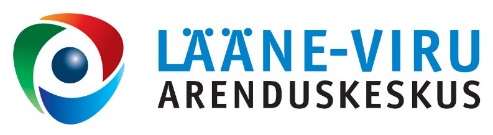 VABAÜHENDUSTE UUDISKIRI11.12.2014Kokkuvõtted Lääne-Virumaa kodanikuühenduste ÜhisnädalastÜleriigilisel Ühisnädalal osales ligi 10 000 eestimaalast. Lääne-Virumaal võttis Ühisnädala tegemistest osa enam kui 1600 inimest, mis on teiste maakondadega võrreldes väga aktiivne osalus. Programm oli tihe ja vaheldusrikas, pakkudes erinevaid tegevusi nii noortele kui täiskasvanutele. Ühisnädala raames toimusid erinevad ettevõtmised Rakvere linnas, Sõmerul, Kundas, Mõdrikul, Kadrinas, Haljalas, Kadilas, Järsi külas (Tamsalu vald), Tapal, Mõedakul ja Roelas. Sel aastal pöörasime arenduskeskusega erilist tähelepanu noortele. Vabatahtliku tööd ja vabaühenduste teema tutvustamiseks toimusid Rakvere ja Haljala Noortekeskustes noorteõhtud. Lääne-Viru Rakenduskõrgkoolis, Kadrina Keskkoolis, Rakvere Gümnaasiumis ja Lääne-Viru Rakenduskõrgkoolis toimusid seminarid vabatahtlikuse ja MTÜ teemadel. Ühisnädala korraldamisel tegime koostööd EMSL-i kogukonnapraktikaga ja noored olid ka ise aktiivselt haaratud Ühisnädala planeerimisse ja ürituste korraldamisesse. Arenduskeskuse noored praktikandid Rakvere Reaalgümnaasiumist ja Rakvere Gümnaasiumist olid abiks noorteõhtute korraldamisel ja konverentsi läbiviimisel.27. novembril 2014 toimunud kodanikuühenduste konverentsil "Motivatsioon muutust luua" anti üle tunnuskirjad maakonna "Sädeinimesele" ja "Sädeorganisatsioon" 2014. Lääne-Virumaa "Sädeinimene" 2014 on Maria Kams ja Lääne-Virumaa "Sädeorganisatsioon" 2014 on MTÜ Emumäe Arenduskeskus. „Sädeinimese“ kandidaatideks olid Katrin Vaheoja, Anneli Kivisaar ja Triinu Pohlak. „Sädeorganisatsiooni“ kandidaadid olid MTÜ Roela Rahvamaja ja Seltsing Rakvere O.T.T. Täpsem info kodulehel: http://www.arenduskeskus.ee/laane-viru-kodanikuuhiskonna-uhisnadal-2014/. Suur tänu kõigile, kes osalesid hääletusel ja aitasid valida 2014. aasta „Sädeinimest“ ja „Sädeorganisatsiooni“. Ühisnädala läbiviimist toetasid Lääne-Viru Maavalitsus, VIROL, EAS, Kodanikuühiskonna Sihtkapital ja teised partnerid maakonnast.Suur aitäh kõigile korraldajatele ja kaasalööjatele Lääne-Virumaal!Katrin PõlluMTÜ konsultantSA Lääne-Viru ArenduskeskusHooandja.ee ootab ka kodanikuühiskonna projekteHooandja.ee ühisrahastusplatvorm ootab kodanikealgatuslikke projekte, mille esitajateks on seltsid ja teised mittetulundusühingud. Kui Teie piirkonna avalikus ruumis võiks olla midagi, mis teeks kohalike elu paremaks, siis on Hooandja just see koht, kuhu oma idee esitada. Võibolla on teil ühissaun, mis vajab parandamist? Park milles puuduvad pingid? Soovite korraldada kogukonna üritust, millega kaasnevad kulud?Kõik need projektid ja paljud teisedki on Hooandjasse nüüdsest teretulnud.Kodanikualgatuslikku Hooandjasse sobivad projektid, mis vajavad ühekordset rahastust, mille tulemus on mõõdetav ja avalikkusega jagatav. Iga projekt peaks pakkuma midagi ka toetajatele, olenevalt toetussummast, olgu selleks siis osalus üritusel, graveeritud nimi pingil vmt. Samuti on tarvis KOV-i põhimõttelist nõusolekut projekti läbiviimiseks, juhul kui seda on tarvis.Hooandja annab Sulle võimaluse leida oma loovale projektile rahastuse.Alusta oma projektiga siin: http://www.hooandja.ee/alustaLisainfo: Hannele KändHooandja kodanikualgatuste projektide abiline
Tel 5669 8839
E-post hannele.kand@gmail.comUus teenus Ettevõtjaportaalis - e-arveldajaAlates 1. detsembrist 2014 saavad e-arveldaja võimalusi kasutada ka mittetulundusühingud ja sihtasutused!Mis on e-arveldaja?E-arveldaja on riigi poolt loodud veebipõhine raamatupidamistarkvara, mida on tänu erinevatele liidestustele ja automatiseeritud kannetele väga mugav kasutada ja mille kasutamine on kõigile esmaliitujatele esimesel aastal tasuta.Mille poolest erineb e-arveldaja teistest tarkvaradest ja miks seda MTÜ-dele soovitada?Mõned näited:Tarkvara asub igal ajal ja kergesti ligipääsetavas äriregistri ettevõtjaportaalis. Seda saavad kasutada nii ettevõtjad ise, kui nende poolt volitatud isikud (nt raamatupidajad).Kasutajate jaoks on kiiremaks asjaajamiseks loodud liidestused Maksu- ja Tolliameti elektroonilise süsteemiga.Tarkvara koostab kasutaja algatusel tulu- ja käibemaksudeklaratsioone ning võimaldab need saata Maksu- ja Tolliametile.Koostöös e-arvekeskkondadega on loodud digiarvete otse saatmise lahendused.Laekumiste ja tasumiste omavaheline sidumine aitab kasutajal automaatseid kandeid koostada.Majandusaasta aruannete esitamiseks on tarkvaras olemas XBRL-aruande genereerimise võimalus, mis võimaldab aruande lihtsamat edastamist ettevõtjaportaali aruandluskeskkonda.E-arveldaja annab kasutajale piiramatu võimaluse volituste haldamiseks.Kuna teenus on veebipõhine, ei pea tarkvara ega selle uuendusi oma arvutisse alla laadima. Ettevõtjaportaalile saab olenemata ajast ning kohast internetiüleselt alati piiramatult ligi.Suur pluss on kindlasti ka see, et enne e-arveldajaga liitumist on proovimiseks olemas demokeskkond, mis võimaldab tarkvaraga tutvuda enne lepingu sõlmimist ja kasutajaks hakkamist.Nimetatud demokeskkond sisaldab proovimiseks ka test-MTÜ’d,Riigi loodud ja hallatav raamatupidamistarkvara e-arveldaja on väikeettevõtjate poolt väga hästi vastu võetud ning sellel on tänaseks juba üle 1000 kasutaja.Tulenevalt kasutajate positiivsest tagasisidest, mis kinnitab, et e-arveldajast on paljudele väikeettevõtjatele juba reaalne kasu olnud, nimetati e-arveldaja Justiitsministeeriumi poolt ka justiitsvaldkonna aasta projektiks 2014.Demokeskkonna link, tutvustav video ja lisainfo: www.rik.ee/e-arveldajaHeilika KutschKommunikatsiooni- ja turundusspetsialistÜldosakondRegistrite ja Infosüsteemide Keskusheilika.Kutsch@just.ee663 6338Kodanike Euroopa 2014 – 2020 Euroopa Liidu rahastusprogramm kodanikuühiskonnale Kodanike Euroopa toetusprogrammil on kaks peamist eesmärki: suurendada kodanike teadlikust ajaloolisest mälust ja ühistest väärtustest ning edendada demokraatlikku kodanikuosalust Euroopa Liidu tasandil (sõpruslinnad, linnade võrgustikud, kodanikuühiskonna projektid). Nendest lähtuvad programmi kaks tegevussuunda ning nende iga-aastased muutuvad teemad.1. tegevussuund - Euroopa ajalooline mälu. Tegevussuuna raames toetatakse projekte, mis kutsuvad mõtisklema Euroopa kultuurilise mitmekesisuse ja ühise ajaloo ning väärtuste üle laiemalt.Kogu perioodil on olulised projektid, mis kajastavad totalitaarsete režiimide põhjusi Euroopa kaasaegses ajaloos ning mälestavad nende ohvreid. Teiseks puudutavad projektid muid määrava tähtsusega hetki ja märgilisi sündmusi Euroopa lähiajaloos, millest tulenevad ka aastati muutuvad prioriteedid. Eelistatakse tegevusi, millega edendatakse sallivust, vastastikust mõistmist, kultuuridevahelist dialoogi ja lepitust kui vahendeid minevikust edasi liikumiseks ja tuleviku ehitamiseks, eelkõige eesmärgiga jõuda noorema põlvkonnani. 2015. aastal eelistatakse taotlusvoorus projekte, mis mälestavad Teist maailmasõda ning selle tulemeid sõjajärgses Euroopas.Taotlejad: omavalitsused, MTÜ-d, ohvrite-, mälu-, kultuuri, noorte, haridus- ja teadusorganisatsioonid, sõpruslinnade ühendused.Tähtaeg: 1. märts 2015. Rahastuse saamise korral peavad projektid algama ajavahemikus sama aasta 1. augustist kuni taotlemisjärgse aasta 31. jaanuarini.Maksimaalne eelarve: 100 000Taotleja ja partnerid: projektis peab osalema vähemalt 1 Euroopa Liidu liikmesriik, eelistatud on rahvusvahelised projektid. Toimumiskoht: mõni rahastamiskõlblikest riikidest (mitte ilmtingimata taotlejariik)2. tegevussuund – Demokraatlik kaasatus ja kodanikuosalus. Selle tegevussuuna raames toetatakse tegevusi, mis hõlmavad kodanikuosalust kõige üldisemas tähenduses ning keskenduvad otseselt EL poliitikameetmetega seotud tegevustele, kaasates kodanikke EL poliitika kujundamise protsessidesse. Samuti toetatakse siit meetmest projekte, mis edendavad vastastikust mõistmist, kultuuridevahelist õppimist ja solidaarsust ning kodanikuaktiivsust ja vabatahtlikutegevust ELi tasandil.Tegevussuunal on kolm meedet:2.1 Sõpruslinnad2.2 Linnadevõrgustikud2.3 Kodanikuühiskonna valdkonna projektidIgal meetmel on oma tingimused osalemise, partnerite ning rahastatavate tegevuste kohta. Raha taotletakse kindlasummaliste tasude põhjal, mis arvutatakse välja partnerite ning osalejate arvu järgi. Euroopa ajaloolise mälu meetmes on võimalik taotleda raha ka projekti ettevalmistavateks tegevusteks.Lähemalt taotlemisest ehk kuidas taotleda, mille põhjal projekte hinnatakse ning mida toetatakse on kirjas Osalemise all.KÜSK toetab vabaühendusi Kodanike Euroopa projektide omafinantseeringu katmisega, täpsemalt tutvu tingimustega http://www.kysk.ee/valisprojektideomafin.Põhjalikumat infot programmi ja taotlemise kohta saab kontaktpunkti koordinaatorilt, programmijuhendist ning programmi haldava Hariduse, Audiovisuaalvaldkonna ja Kultuuri Täitevasutuse (EACEA) kodulehelt.Erinevad rahastusvõimalused:3. veebruarini saad taotluse esitada KÜSKi Vabaühenduste arenguhüppe taotlusvooru.Programmil Loov Euroopa on jaanuaris mitmeid tähtaegu – ehk leiad endale midagi sobivat!Avatud projektikonkurssidega saad end pidevalt kursis hoida MAKISe tähtaegade kalendri abil.SA Lääne-Viru Arenduskeskus (LVAK)Lääne-Viru Arenduskeskus pakub vabaühendustele tasuta nõustamisteenust.  Loe lähemalt meie kodulehelt: www.arenduskeskus.ee.Katrin Põllu
MTÜ konsultanttel: +372 325 8028GSM: +372 585 01 250Skype: Katrin.Pollue-mail: mty@arenduskeskus.ee SA Lääne-Viru ArenduskeskusFr. R. Kreutzwaldi 5Rakvere44314 Lääne-VirumaaUudiskirjast loobumiseks saada vastavasisuline teade aadressile:
mty@arenduskeskus.ee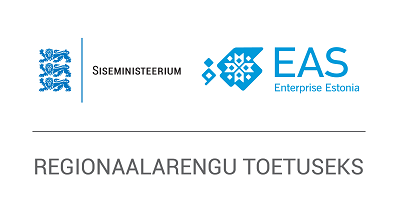 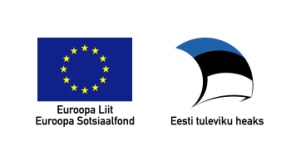 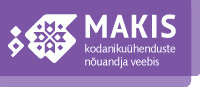 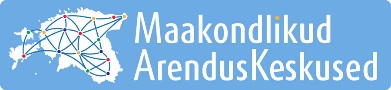 